  ПАНСИОНАТ «АСТОРИЯ» 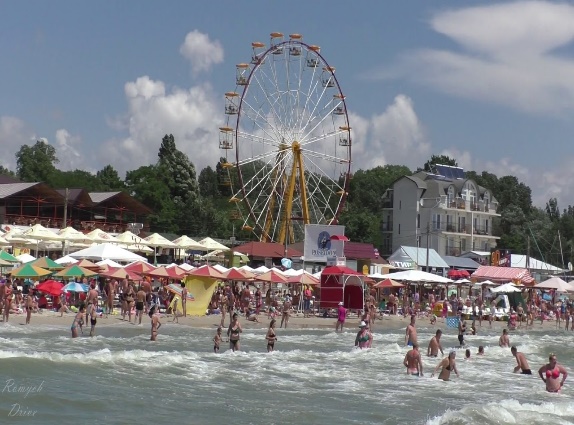 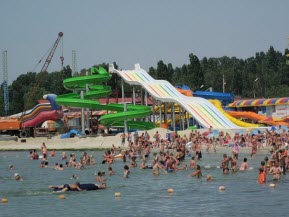 Херсон, п. Железный портЧастный пансионат  «АСТОРИЯ»  удачно расположен недалеко  от инфраструктуры в тихом уголке поселка,  что позволяет максимально комфортно  провести отдых в пансионате.   Удаленность от пляжа   350 метров. Инфраструктура и услуги:  бассейн с пресной водой размером 10 на 20 метров, шезлонги и зонты у бассейна, бар возле бассейна, собственная столовая на территории пансионата, оборудованная летняя кухня для самостоятельного приготовления пищи, WI-FI интернет, мангал, вечерние дискотеки, детская анимация, парковка.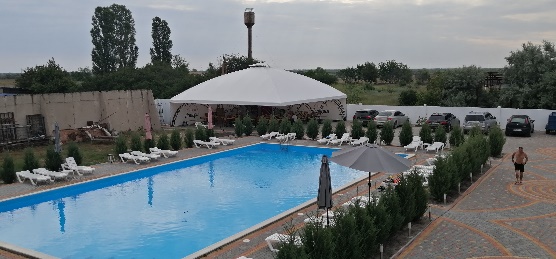 Размещение и номера:   двухэтажный стационарный  корпус. Promo - 2-3-х местные номера оборудованы необходимым комплектом мебели, холодильником, вентилятором и санузлом (туалет, душ, умывальник). Полотенца не предоставляются.
Standart - 2-х местные номера с видом на бассейн оборудованы необходимым комплектом мебели, холодильником, вентилятором и санузлом (туалет, душ, умывальник). Полотенца не предоставляются.
Standart plus - 2-3-х местные номера с видом на бассейн оборудованы необходимым комплектом мебели, холодильником, кондиционером и санузлом (туалет, душ, умывальник). Предоставляются полотенца.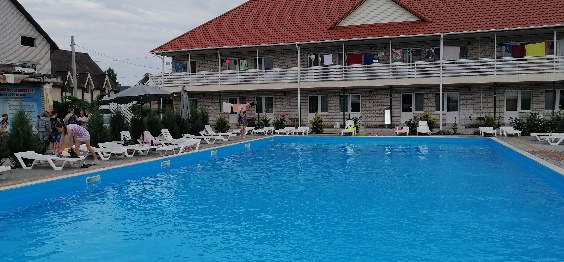 Питание: обязательная оплата одного питания в собственной столовой пансионата. Завтрак – 60 грн., обед – 110 грн., ужин – 90 грн., трехразовое питание – 250 грн.. Пляж: песчаный в  350 метрах от пансионата Проезд: комфортабельным автобусом еврокласса (кондиционер, телевизор, DVD)В стоимость входит: проезд, прохладительные напитки в автобусе, проживание 7 ночей, медицинская страховка
Дополнительно оплачивается: обязательная оплата одного питания на выборВыезды из Черкасс  пятница в 23:30 и воскресенье в 10:00Выезды из Черкасс  пятница в 23:30 и воскресенье в 10:00Выезды из Черкасс  пятница в 23:30 и воскресенье в 10:00июньиюльавгуст11   18  25  27      2   4   9   11   16   18   23   25   301     6     8    13  15   20   22   27Выезд из Железного порта
 суббота в 11:00 и воскресенье 21:00Выезд из Железного порта
 суббота в 11:00 и воскресенье 21:00Выезд из Железного порта
 суббота в 11:00 и воскресенье 21:00Даты выездовPromoPromoStandartStandart plusStandart plusДаты выездоввзрослыедети 6-12 лет с двумя взрослымивзрослыевзрослыедети 6-12 лет с двумя взрослыми11.06 и 18.062400 грн.2300 грн.2500 грн.2600 грн.2500 грн.25.06 – 22.082950 грн.2850 грн.3100 грн.3250 грн.3150 грн.27.082500 грн.2400 грн.2600 грн.2700 грн.2600 грн.Дети до 6 лет с двумя взрослыми без предоставления места – 200 грн. / 7 ночейДети до 6 лет с двумя взрослыми без предоставления места – 200 грн. / 7 ночейДети до 6 лет с двумя взрослыми без предоставления места – 200 грн. / 7 ночейДети до 6 лет с двумя взрослыми без предоставления места – 200 грн. / 7 ночейДети до 6 лет с двумя взрослыми без предоставления места – 200 грн. / 7 ночейДети до 6 лет с двумя взрослыми без предоставления места – 200 грн. / 7 ночей